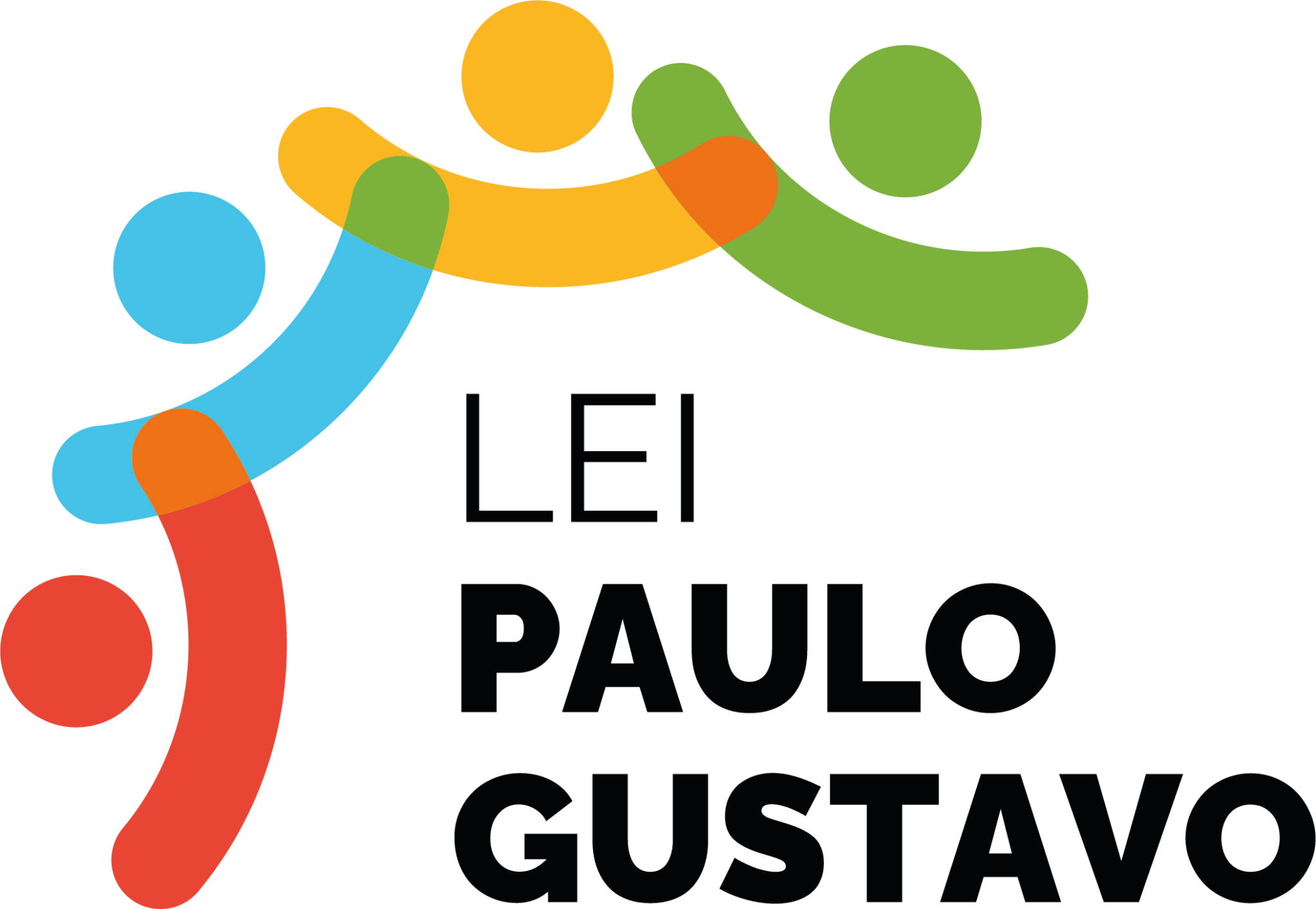 z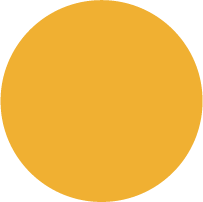 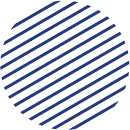 MANUAL DE PRESTAÇÃO DE CONTASANEXO VIIIEDITAL DE CHAMAMENTO PÚBLICO LEI FEDERAL COMPLEMENTAR 195/2022 “LEI PAULO GUSTAVO”INTRODUÇÃOAs instruções contidas neste Manual serão aplicadas às prestações de contas relacionados aos Editais de Chamamento Público da Lei Federal Complementar nº 195/2022.Este Manual visa à uniformização dos procedimentos de gestão de recursos recebidos da Prefeitura Municipal de xxxxxxxxxx, bem como a documentação necessária, prazos envolvidos e forma de apresentação da prestação de contas. 1. 	CONTROLE FINANCEIRO Os recursos recebidos em decorrência da parceria serão depositados em conta corrente específica, isenta de tarifa bancária na instituição financeira pública determinada pela administração pública. Os rendimentos de ativos financeiros e excedentes serão restituídos aos cofres públicos.Toda a movimentação de recursos no âmbito da parceria será realizada mediante transferência eletrônica sujeita à identificação do beneficiário final e à obrigatoriedade de depósito em sua conta bancária. Os pagamentos deverão ser realizados mediante crédito na conta bancária de titularidade dos fornecedores e prestadores de serviços.2. 	OBSERVAÇÕES GERAIS  O prazo para a apresentação da prestação de contas é de 30 (trinta) dias, prorrogável conforme a prerrogativa pública. Orienta-se providenciar todos os documentos em tempo hábil.Salienta-se que as despesas devem estar de acordo com o Plano de Trabalho aprovado, sendo vinculadas à execução do objeto de parceria. O Demonstrativo Integral de Receitas e Despesas deverá seguir rigorosamente o modelo apresentado, sendo recusados os que não estiverem de acordo com as Instruções. A prestação de contas deve seguir as orientações deste manual, estando sujeitas a   serem rejeitadas, caso elas não estejam de acordo com os procedimentos deste.3.   	APRESENTAÇÃO DA PRESTAÇÃO DE CONTASO formulário de Prestação de Contas contido neste manual deverá ser enviado em arquivo PDF para o e-mail contido no edital correspondente. Se o arquivo em PDF for maior que 10Mb, o mesmo deverá ser compactado, mas de nenhuma forma deve ser enviado em arquivo na nuvem.IMPORTANTE: Os documentos fiscais comprobatórios das despesas realizadas devem ser apresentados em ordem cronológica, observando o seguinte procedimento: a indicação, no corpo dos documentos fiscais originais que comprovem a despesa, o tipo do repasse e do número do ajuste, bem como do órgão repassador a que se referem.   4. 	TERMO DE FOMENTO - DOCUMENTOSOs documentos que irão compor o processo de prestação de contas devem ser apresentados na seguinte ordem: 1) Ofício de encaminhamento; 2) Demonstrativo integral das receitas e despesas, computadas por fontes de recurso e por categorias ou finalidades dos gastos, aplicadas no objeto do termo de fomento, conforme modelo;3) Relatório de Conciliação Bancária;4) Relatório de execução do objeto assinado pelo responsável, contendo as atividades desenvolvidas para o seu cumprimento e o comparativo de metas propostas e resultados alcançados; 5) Demonstrativos contábeis e financeiros do proponente beneficiário referente aos repasses do Termo firmado com a Administração Pública (notas e recibos fiscais);6) Relatório Fotográfico;7) Extrato Bancário da conta específica mensal, consolidado e de aplicação financeira.7. 	ANEXOSOFÍCIO DE ENCAMINHAMENTOExmo. Sr.Prefeito xxxxxxxxCidadexxxxxxxxxxxxx, com sede/residente neste município, situado à Rua xxxxxxxxxxxxx vem, por meio deste, apresentar o processo de Prestação de Contas relativa ao recurso recebido em xxxxx de 2023, referente Termo de Fomento firmado para desenvolvimento do projeto xxxxxxxxxxxxxx, referente à Lei Federal Complementar 195/2022 – Lei Paulo Gustavo.Nestes termos,  Pede Deferimento.xxxxxxxxxxxx  xxxx de   xxxxxx de   2023 .         ________________________________________PROPONENTEDEMONSTRATIVO INTEGRAL DE RECEITAS E DESPESAS(acrescentar quantas linhas forem necessárias)Data _____/______/_______       Assinatura: ____________________________________________CONCILIAÇÃO BANCÁRIAData _____/______/_______       Assinatura: ____________________________________________RELATÓRIO DE EXECUÇÃO Descreva como o projeto foi executado, se as metas foram atingidas, quais foram os resultados e os impactos causados na sociedade, bem como seus desdobramentos.PUBLICIDADE E DIVULGAÇÃOCole link e prints de postagens em redes sociais, reportagens, plataformas e sites onde seu projeto e os produtos oriundos dele, foram divulgados.RELATÓRIO FOTOGRÁFICO (MÍNIMO DE 10 FOTOS)Apresente fotografias estratégicas que comprovem o cumprimento do objeto nos moldes do Plano de Trabalho aprovado e do edital. As fotos devem comprovar, inclusive, os itens de despesas contidos na Planilha Orçamentária, bem como a publicidade e material gráfico utilizados.______________________________, ____/____/_____________________________________________PROPONENTECPF/CNPJDADOS DO PROPONENTEDADOS DO PROPONENTEDADOS DO PROPONENTEDADOS DO PROPONENTEÓRGÃO PÚBLICO: Prefeitura Municipal de xxxxxxxxxxxxÓRGÃO PÚBLICO: Prefeitura Municipal de xxxxxxxxxxxxÓRGÃO PÚBLICO: Prefeitura Municipal de xxxxxxxxxxxxÓRGÃO PÚBLICO: Prefeitura Municipal de xxxxxxxxxxxxPROPONENTE: PROPONENTE: PROPONENTE: PROPONENTE: CNPJ/CPFENDEREÇO:ENDEREÇO:ENDEREÇO:NOME DO REPRESENTANTE LEGAL: (SE FOR O CASO)NOME DO REPRESENTANTE LEGAL: (SE FOR O CASO)CPF:CPF:NOME DO PROJETO:NOME DO PROJETO: VIGÊNCIA:XXXX/2023  VALOR CREDITADO:R$ XXXXXXITEMNOME DO CREDORCNPJ/CPFDESPESAVALORITEMNOME DO CREDORCNPJ/CPFDESPESAVALORTOTAL DAS DESPESAS:    xxxxxxxxxxxxxTOTAL DAS DESPESAS:    xxxxxxxxxxxxxTOTAL DAS DESPESAS:    xxxxxxxxxxxxxTOTAL DAS DESPESAS:    xxxxxxxxxxxxxTOTAL DAS DESPESAS:    xxxxxxxxxxxxxNOME DO PROJETO:NOME DO PROJETO:NOME DO PROJETO:NOME DO PROJETO:PROPONENTE:PROPONENTE:PROPONENTE:PROPONENTE:NOME DO REPRESENTANTE LEGAL: (SE FOR O CASO)NOME DO REPRESENTANTE LEGAL: (SE FOR O CASO)NOME DO REPRESENTANTE LEGAL: (SE FOR O CASO)NOME DO REPRESENTANTE LEGAL: (SE FOR O CASO)NOME DO PROFISSIONAL DA CONTABILIDADE:NOME DO PROFISSIONAL DA CONTABILIDADE:NOME DO PROFISSIONAL DA CONTABILIDADE:NOME DO PROFISSIONAL DA CONTABILIDADE:BANCO:AGÊNCIA:CONTA CORRENTE:CONTA CORRENTE:DESCRIÇÃODESCRIÇÃODESCRIÇÃOVALORES R$SALDO ANTERIORSALDO ANTERIORSALDO ANTERIORAPLICAÇÕES FINANCEIRASAPLICAÇÕES FINANCEIRASAPLICAÇÕES FINANCEIRASTOTAL DOS CRÉDITOSTOTAL DOS CRÉDITOSTOTAL DOS CRÉDITOSTRANSFERÊNCIAS BANCÁRIASTRANSFERÊNCIAS BANCÁRIASTRANSFERÊNCIAS BANCÁRIASOUTROS DÉBITOSOUTROS DÉBITOSOUTROS DÉBITOSSAQUESSAQUESSAQUESTOTAL DE DÉBITOSTOTAL DE DÉBITOSTOTAL DE DÉBITOSVALOR RESSARCIDO AOS COFRES PÚBLICOSVALOR RESSARCIDO AOS COFRES PÚBLICOSVALOR RESSARCIDO AOS COFRES PÚBLICOSSALDO ATUALSALDO ATUALSALDO ATUAL